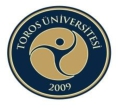 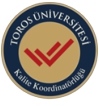 T.C.TOROSÜNİVERSİTESİREKTÖRLÜĞÜKaliteKoordinatörlüğüMÜFREDATDEĞERLENDİRMERAPORU(2018-2019EĞİTİM-ÖĞRETİMYILIBAHAR)KİDR20181.SAĞLIK YÖNETİMİBÖLÜMÜSağlıkYönetimiBölümü2017-2018Eğitim-Öğretimyılındailkkezöğrencimezunetmiştir.BölümünBaharyarıyıldersmüfredatındayeralanderslerinöğrenmeçıktıları,dersçıktıları,AKTSyükühesaplama,Başarıdüzeylerininbelirlenmesiveöğretimelemanlarınınöğrencilertarafındandeğerlendirilmesine	yönelik	öğrencilere	“Ders	Değerlendirme	Anketi”uygulanmıştır.Öğretimelemanlarındanise“DersDeğerlendirmeRaporu”talepedilmiştir.AnketveRaporsonuçlarıEk-1’deverilmiştir.A.Öğrencilertarafındanyapılandeğerlendirmelerde;1.DersDeğerlendirme:SağlıkYönetimiBölümü1.sınıfBaharyarıyılıdersprogramlarındayeralantümderslerindersdeğerlendirmeanketlerindebölümortalaması5puanüzerinden3.86olarakortayaçıkmıştır.Anketsonuçlarıdersbazındatümderslerin3’ünüzerindeolduğugözönündebulundurulduğunda;dersinkapsamı,içeriği,dersinöğretimindekullanılanyöntemler,sınavlardışındaöğrencilerequiz,proje,ödev,dersekatılım,fikirbeyanetmegibiçalışmalaraönemaçısındanherhangibiriyileştirmegerekmediğisaptanmıştır.2.DersÇıktısınaUlaşılabilme:SağlıkYönetimiBölümü1.sınıfBaharyarıyılıdersprogramlarındayeralantümderslerinBolognaBilgiPaketindeyeralanherbirdersiçinverilençıktılaraulaşılabilmeaçısındanbölümortalaması5puanüzerinden4.10olarakortayaçıkmıştır.Anketsonuçlarıdersbazındatümderslerin3’ünüzerindeolduğugözönündebulundurulduğundandersçıktılarınaulaşılabilme“Çokİyi“olarakdeğerlendirilmektedir.3.AKTSişyükühesaplama:SağlıkYönetimiBölümü1.sınıfBaharyarıyılıdersprogramlarındayeralantümderslerinBolognaBilgiPaketindeyeralanherbirdersiçinAKTSdeğerleri,öğrencilertarafındanyapılanişyükleribazalınarakAKTSişyüklerikarşılaştırılmıştır.AnketsonuçlarındaneldeedilenbilgilerdoğrultusundabütünderslerinAKTSyükleriileilgiliyapılandeğerlendirmede,BolognaBilgiPaketindekimevcut AKTs ilehesaplanan AKTS değerleriuyuşmaklabirliktebazıderslerin AKTS değerlerininyüksekolduğusaptanmıştır. Yüksekolarakhesaplanan AKTS ileilgilideğerlerinbölümkurulundadeğerlendirilmesinekararverilmiştir. Bundansonrakianketlerinuygulanmasındaöğrencileredahafazlabilgilendirmeyapılmasınınyararlıolacağıdüşünülmektedir.4.Öğretimelamanıdeğerlendirme:Öğrencilertarafındanöğretimelamanlarınınderseverilenönem,ölçmevedeğerlendirme,öğrencilerezamanayırmagibikonularındaSağlıkYönetimiBölümü1.sınıfBaharyarıyılıdersprogramlarındayeralantümdersleriverenöğretimelemanlarınınortalaması5puanüzerinden4.23olarakortayaçıkmıştır.B.Öğretimelemanlarıtarafındanöğrencibaşarılarınındeğerlendirmesi;1.Başarıdüzeyleri:SağlıkYönetimiBölümü1.sınıfBaharyarıyılıdersprogramlarındayeralantümderslerinyılsonubaşarıdüzeylerideğerlendirilmiştir.Bölümdeokutulantümderslerinbaşarıortalamalarıincelendiğinde;başarınotlarıAA,AA,BBveBCalanöğrencilerin%32.47Çokİyi,başarınotlarıCBveCCalanöğrencilerin%21.62İyi,şartlıbaşarılıolanDCveDDalanöğrencilerinise%8.53olduğu, FFvealtıalanöğrencilerin %25 olduğugörülmüştür.Derslerdenbaşarısızöğrencibulunmaktadır.Genelolarakbaşarıdüzeyininyüksekolmasıdersçıktılarınaulaşıldığınıgöstermektedir.C.Öğretimelemanlarıtarafındanderslerileilgiliyapılandeğerlendirmelerde;ÖğretimelamanlarınınDersdeğerlendirilmelerindesunulanbazıönerileraşağıdasunulmuştur.YabancıDildersiöğretimelemanıdönembaşındakayıtyaptırıpdersegelmeyenöğrencilerindurumunubelirtmiştir.DavranışbilimleridersiveİşletmeBilimineGiriş II dersiöğretimelemanları, öğrencisayısınınbazıaktivitelere  (örneğingrupçalışması) engelolmaklabirlikteöğrencilerledahayakındanilgilenmeveeğitmegibikazanımlarsağladığınıbelirtmişlerdir.GENELDEĞERLENDİRMESağlıkYönetimiBölümü2018-2019Eğitim-ÖğretimYılı1.sınıfBaharyarıyılıdersprogramlarındayeralantümderslerinöğrenmeçıktıları,dersçıktıları,AKTSyükühesaplama,Başarıdüzeylerininbelirlenmesiveöğretimelemanlarınınöğrencilertarafındandeğerlendirilmesineyöneliksonuçlar“İYİ”veüzeriolarakdeğerlendirilmektedir.Ancak,öğretimelemanlarınındeğerlendirilmesisonucunagöredersedevamileilgiliiyileştirmeleryapılmasıgerekmektedir.03.07.2019Doç.Dr. Abdullah ÇALIŞKAN	Dr.ÖğretimÜyesiEmineÖzlem KÖROĞLUBölümBaşkanı	BölümKurulÜyesiDr.ÖğretimÜyesiNazmiyeÜlkü PEKKANBölümKurulÜyesiDERS DEĞERLENDİRME ANKET SONUÇLARIDERS DEĞERLENDİRME ANKET SONUÇLARIDERS DEĞERLENDİRME ANKET SONUÇLARIDERS DEĞERLENDİRME ANKET SONUÇLARIDERS DEĞERLENDİRME ANKET SONUÇLARIDERS DEĞERLENDİRME ANKET SONUÇLARIDERS DEĞERLENDİRME ANKET SONUÇLARIDERS DEĞERLENDİRME ANKET SONUÇLARIDERS DEĞERLENDİRME RAPORUDERS DEĞERLENDİRME RAPORUDERS DEĞERLENDİRME RAPORUDERS DEĞERLENDİRME RAPORUANKET SONUÇLARIANKET SONUÇLARIANKET SONUÇLARIMEVCUTANKET SONUÇLARIANKET SONUÇLARIANKET SONUÇLARIBAŞARI DEĞERLENDİRME, %BAŞARI DEĞERLENDİRME, %BAŞARI DEĞERLENDİRME, %BAŞARI DEĞERLENDİRME, %Dersin Adı Ders Değerlendirme Ders Çıktısına UlaşmaDERSİN ÖĞRETİM ELEMANINI DEĞERLENDİRME SONUÇLARIAKTSDersler ve SınavlarDers Dışı Çalışma AKTS FF VE ALTIDD ve DCCC ve CBBB,BA ve AAANATOMİ II                     4,77            4,67   4,8633045,41     2,51   0,000,004,5095,50FİZYOLOJİ II                     4,80            4,68   4,78330100,52     4,35   0,000,000,00100,00GENEL İKTİSAT                     4,25            4,20   4,3234559,14     3,47   0,000,000,00100,00MESLEKİ ETİK                     4,83            4,81   4,8433061,82     3,06   0,000,004,5095,50TÜRK DİLİ II                     4,83            4,77   4,8823049,17     2,64   0,000,000,00100,00ATA II                     4,21            4,29   4,2123054,95     2,83   0,000,000,00100,00EGZERSİZ FİZYOLOJİSİ                     4,76            4,63   4,7133154,29     2,84   0,0027,2036,4036,40ING II                     3,74            4,50   4,4023066,56     3,22   0,000,009,0091,00PSİKOLOJİ                     2,98            2,89   3,3423066,36     3,21   0,0031,8031,8036,40TEMEL KİMYA                     4,61            4,55   4,7744451,1     3,17   0,004,5031,8063,70DÜNYA MUTFAKLARI                     4,92            4,60   4,9233033,04     2,10   0,000,000,00100,00000         -     ORTALAMA                     4,43            4,42                 4,55   0,005,7710,7383,50TOPLAM30360642,36  33,41   